Молодежный парламент при Совете Спасского муниципального района присоединился к акции "Забота" в период проведения Декады пожилых людей. Молодые парламентарии на вырученные деньги от посадки картофеля, а так же при поддержки ООО "Русское поле" и ИП Пашаева поздравили пенсионеров и оказали им внимание в виде продуктовых пакетов.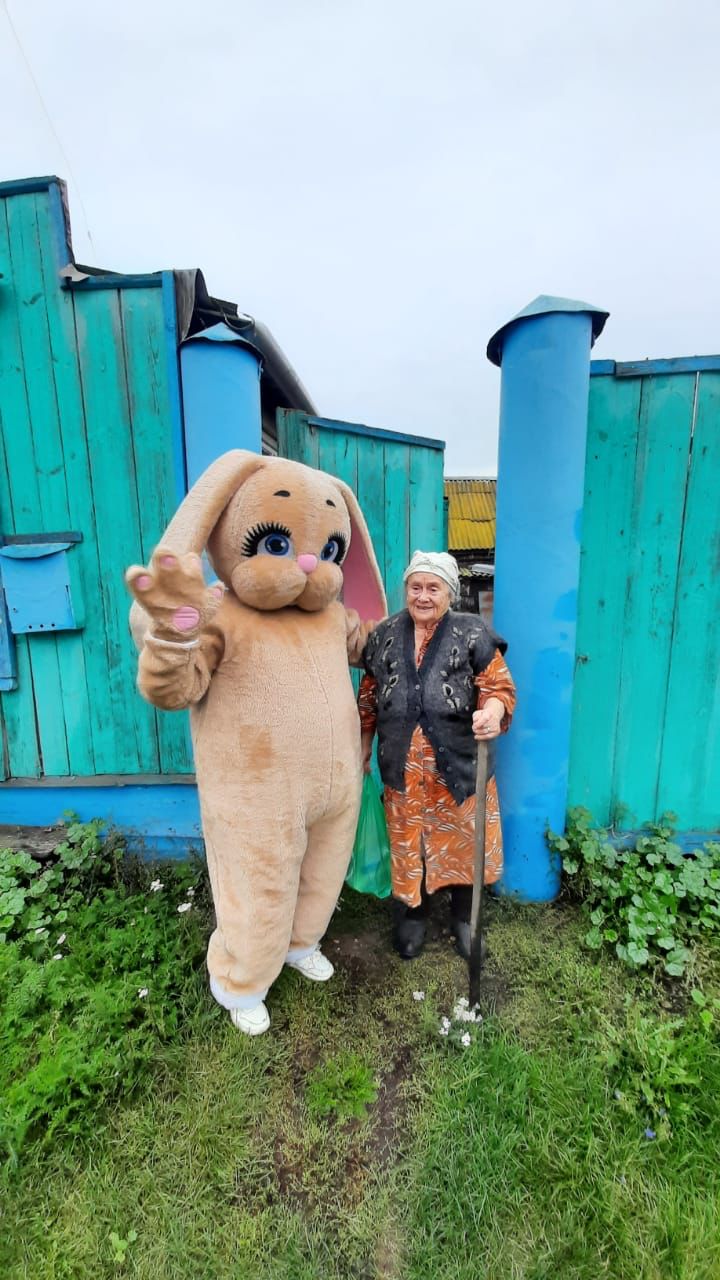 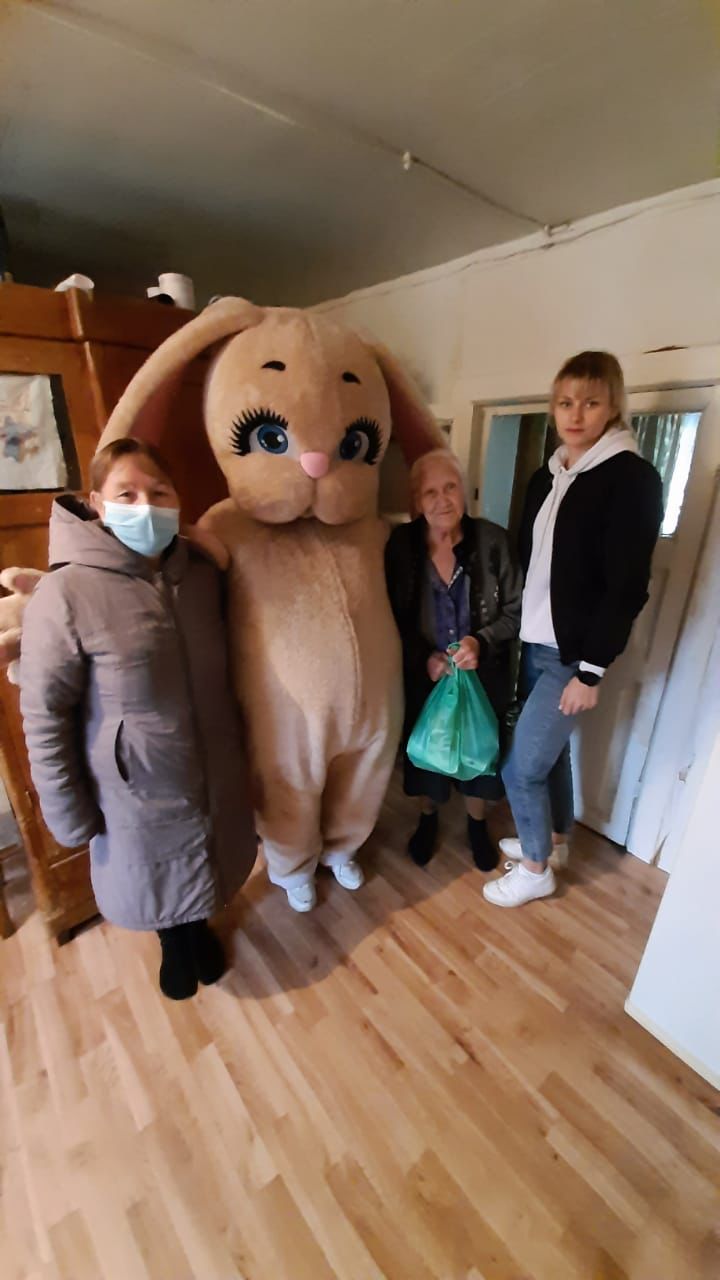 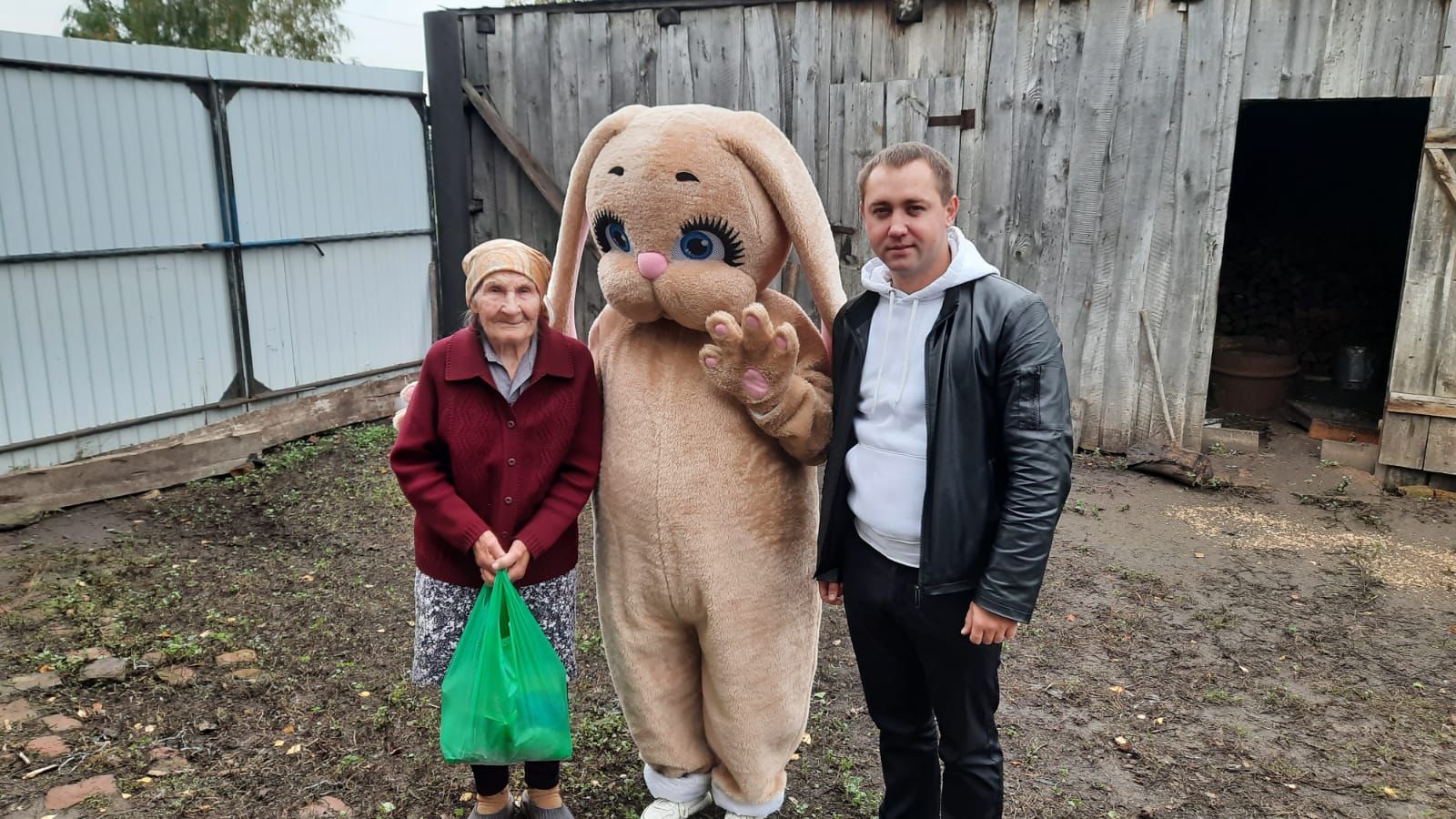 